May 21, 20188th Photosynthesis ReviewVocab 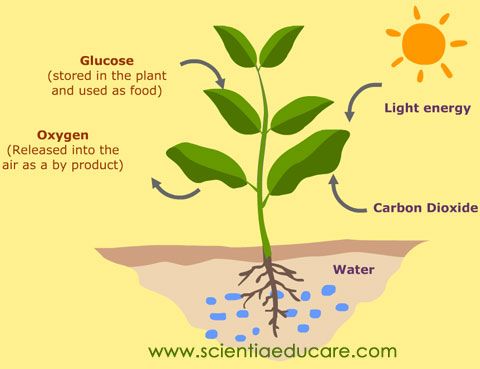 Photosynthesis: the process by which plants, algae, and some bacteria convert light energy into chemical energy for growthPlants use the light energy from photons, carbon dioxide from the air, and water from the soul to produce oxygen and the sugar glucose 6CO2 + 6H2O  C6H12O6 + 6O2 Glucose:  a sugar produced by plants during photosynthesisC6H12O6Hundreds of glucose molecules bind together to form large starch moleculesStarch is a form of stored chemical energyPhotons:  particles of light energyPhotons from nuclear fusion in the center of the sun provide energy for photosynthesisChloroplast:  organelles found in the cytoplasm of plant cells which are responsible for photosynthesisLocated in both the leaves and stems of plants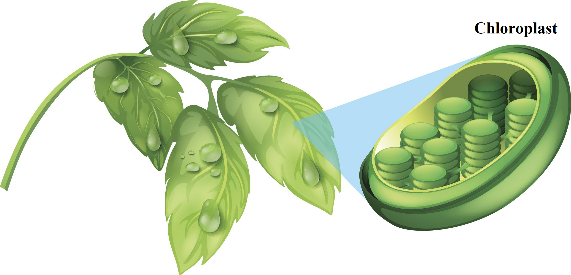 Chlorophyll:  a green pigment concentrated in the chloroplasts of plant cellsChlorophyll is necessary for photosynthesisChlorophyll absorbs mostly red and blue/violet wavelengthsCarotene:  a yellow pigment in plantsCarotene is present in plants all summer, but the yellow color is masked by huge amounts of chlorophyll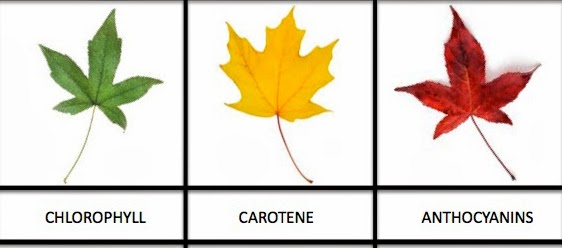 Protects plant cells from harmful photosynthesis byproductsAnthocyanin:  a red/orange pigment in plantsProduced in stems and flowersProduced mostly in autumnCarbon dioxide: a gas that is necessary for photosynthetic reactions (CO2)Most of a plant’s mass comes from carbon, which is harvested from the carbon dioxide plants take inAdding carbon dioxide to water produces carbonic acid, which makes water more acidicTesting the pH of water can help us tell whether there is carbon dioxide being produced by plants in the waterOxygen: a gas that is a product of photosynthetic reactions and is necessary for the life of animals and other living organisms (O2)Plants are the main source of oxygen on EarthAbsorption spectrum:  the types of wavelengths that a substance is able to absorbEx. the absorption spectrum of chlorophyll shows that chlorophyll absorbs red and blue/violet wavelengths readily, but reflects yellow and green wavelengths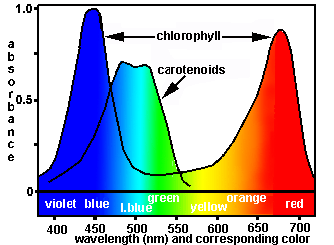 pH: a property of matter which describes whether a substance is acidic or basic.A pH of 7 indicates a neutral substanceA pH lower than 7 indicates that the substance has acidic propertiesA pH greater than 7 indicates that the substance has basic propertiesFocus QuestionsWhat do plants need to live?Plants need water, sunlight, and carbon dioxide.Which pigments or colors are present in spinach leaves?  Investigation #1The leaves contain yellow and yellow-green pigments.How do light and photosynthesis affect carbon dioxide levels?  Investigation #2In the presence of light, carbon dioxide levels decreased in water containing Elodea but not in water alone.  This is because the presence of light increased the ability of Elodea to perform photosynthesis, so the Elodea consumed more carbon dioxide.How do light and photosynthesis affect oxygen levels?  Investigation #2In the presence of light, oxygen levels increased in water containing Elodea but not in water alone.  This is because the presence of light increased the ability of Elodea to perform photosynthesis, so the Elodea produced more oxygen and released it into the water.What is the importance of light in photosynthesis?  Investigation #2Light is necessary for photosynthesis to take place.In which parts of the plant does photosynthesis occur?  Investigation #3Both the Elodea stem and the Elodea leaf contain chloroplasts; therefore, photosynthesis occurs in both the stem and the leaf.In which parts of a Coleus leaf does photosynthesis occur?  Investigation #4Photosynthesis takes place in the chloroplasts, which are the parts of the leaves which contain chlorophyll.  This is often indicated by the green color of the chlorophyll.Which pigment is required for photosynthesis?The green pigment chlorophyll is required for photosynthesis.Why do leaves change color in the fall?As the length of nighttime increases and the days shorten, chlorophyll production slows down and eventually stops.Chlorophyll eventually disappears from leaves, and the yellow carotene can be seen more clearly.As chlorophyll production decreases, anthocyanin production increases, causing leaves to turn red.The amount of anthocyanin produced depends on the weather and soil moisture.Good weather and water conditions lead to bright, vibrant redsPoor weather and water conditions lead to duller, less vibrant redsThis partially explains why not all autumn leaves have the same mix of colorsHow does energy from the sun fuel photosynthetic processes on Earth?Nuclear fusion in the center of the sun releases energy in the form of photons.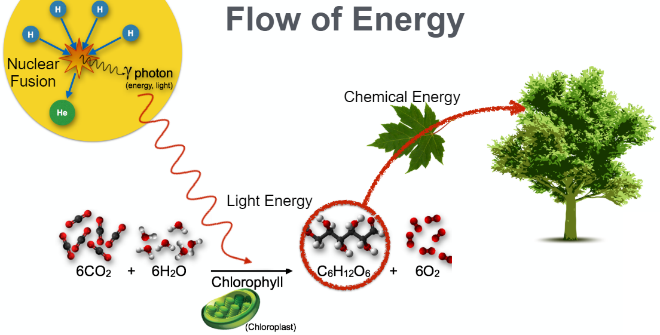 Photons reach the surface of the sun and travel approximately 8 minutes to Earth.On Earth, photons strike plant cells and cause photosynthesis to occur.Plants convert the photon’s energy into stored chemical energy in the form of glucoseGlucose is stored and later used by the plant to grow and reproduce.